EFEKTIVITAS ANTIBAKTERI EKSTRAK ETIL ASETAT DAUN GAMAL (Gliricidia sepium (Jacq.) Kunth) TERHADAP BAKTERI Propionibacterium acnes dan Escherichia coliDINA VERANIKANPM : 212114080ABSTRAK	Daun gamal (Gliricidia sepium (Jacq.) Kunth) merupakan salah satu tanaman yang mengandung senyawa fenolik dan metabolit sekunder yang memiliki manfaat sebagai antibakteri. Penelitian ini bertujuan untuk mengetahui golongan senyawa metabolit sekunder yang terdapat dalam serbuk simplisia dan ekstrak etil asetat daun gamal dan untuk mengetahui efektivitas antibakteri ekstrak etil asetat daun gamal terhadap bakteri Propionibacterium acnes dan Escherichia coli.	Metode yang digunakan adalah metode eksperimental yang meliputi penyiapan sampel, pemeriksaaan makroskopik, pemeriksaan mikroskopik, pemeriksaan karakteristik, skrining fitokimia, pembuatan ekstrak dan pengujian efektivitas antibakteri dengan metode difusi cakram. Data yang diperoleh dari pengukuran diameter daya hambat dianalisis secara statistik menggunakan uji Anova, dilanjutkan dengan uji Kruskal-Wallis dan uji Duncan. 	Hasil pemeriksaan makroskopik, daun berwarna hijau tua, berbentuk lonjong, bagian pangkal membulat, ujung runcing, panjang daun 7-9 cm, lebar 3-4 cm. Hasil pemeriksaan mikroskopik serbuk simplisia adanya kristal kalsium oksalat bentuk prisma, rambut penutup tipe uniseluler dan stomata tipe anisositik. Hasil karakteristik simplisia diperoleh kadar air 8%, kadar sari larut dalam air 29,78%, kadar sari larut dalam etanol 19,9%, kadar abu total 3,9% dan kadar abu tidak larut asam 1,4%. Skrining fitokimia menunjukkan adanya kandungan alkaloid, flavonoid, tanin, saponin, steroid dan glikosida. Hasil uji efektivitas antibakteri ekstrak etil asetat menunjukkan konsentrasi ekstrak 70%, 80%, 90% dan 100% merupakan konsentrasi yang efektif dalam menghambat pertumbuhan bakteri Propionibacterium acnes dan konsentrasi ekstrak 80%, 90% dan 100% merupakan konsentrasi yang efektif dalam menghambat pertumbuhan bakteri Escherichia coli. Sehingga dapat disimpulkan ekstrak etil asetat daun gamal memiliki aktivitas antibakteri terhadap bakteri Propionibacterium acnes dan Escherichia coli.Kata kunci : Daun gamal, ekstrak etil asetat, antibakteri, Propionibacterium  acnes, Escherichia coli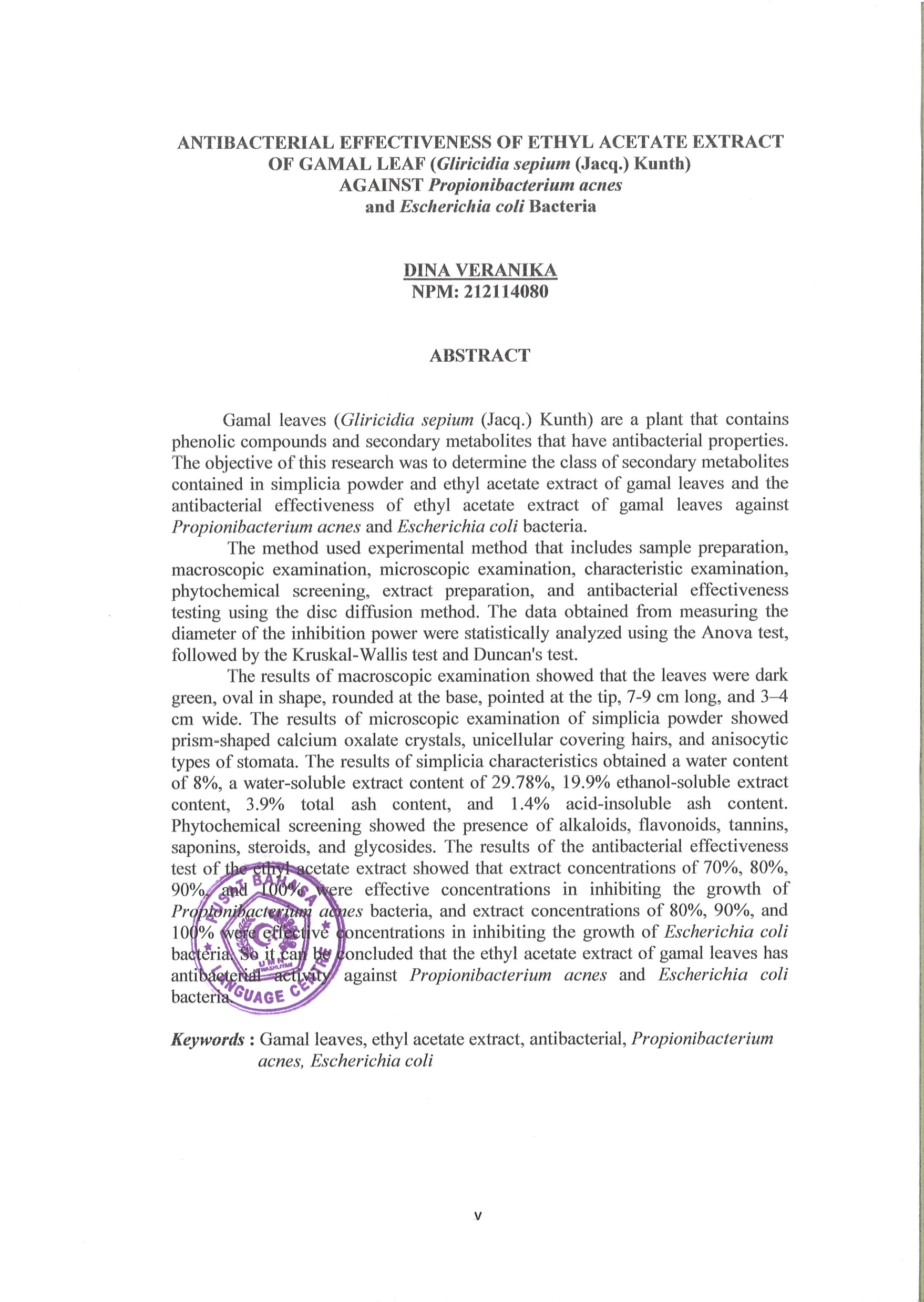 